                                         ANKIETA  KONSULTACYJNA   w sprawie nadania nazw ulicom w rejonie ulicy Jana Pawła II 
w Gryfinie, obręb 4  
	Akceptuję nadanie nazw ulicom, zgodnie z przedstawioną w konsultacjach 
            propozycją
            Przedstawiam inne rozwiązanie, zamiast ulicy ………………..………..……………..      
              proponuję nazwę ulicy ……….……………………………………………………...……………………INFORMACJAWyrażenie stanowiska następuje poprzez postawienie znaku „x” w kratce przy właściwej odpowiedzi. Pozostawienie dwóch znaków „x” albo nie postawienie znaku „x” w żadnej kratce powoduje nieważność głosu. Osobami uprawnionymi są osoby pełnoletnie.Formularz  ankiety po wypełnieniu należy złożyć do urny w Urzędzie Miasta i Gminy 
w Gryfinie w Biurze Obsługi Interesantów w godzinach pracy urzędu albo przesłać skan ankiety pocztą elektroniczną na adres: edyta.sztylke@gryfino.plAnkiety będą przyjmowane w terminie: od 15 października do 15 listopada 2019 roku.     Propozycja nowych nazw ulic w mieście Gryfino, obręb 4 (teren położony pomiędzy ulicą Jana Pawła II a wschodnią granicą miasta).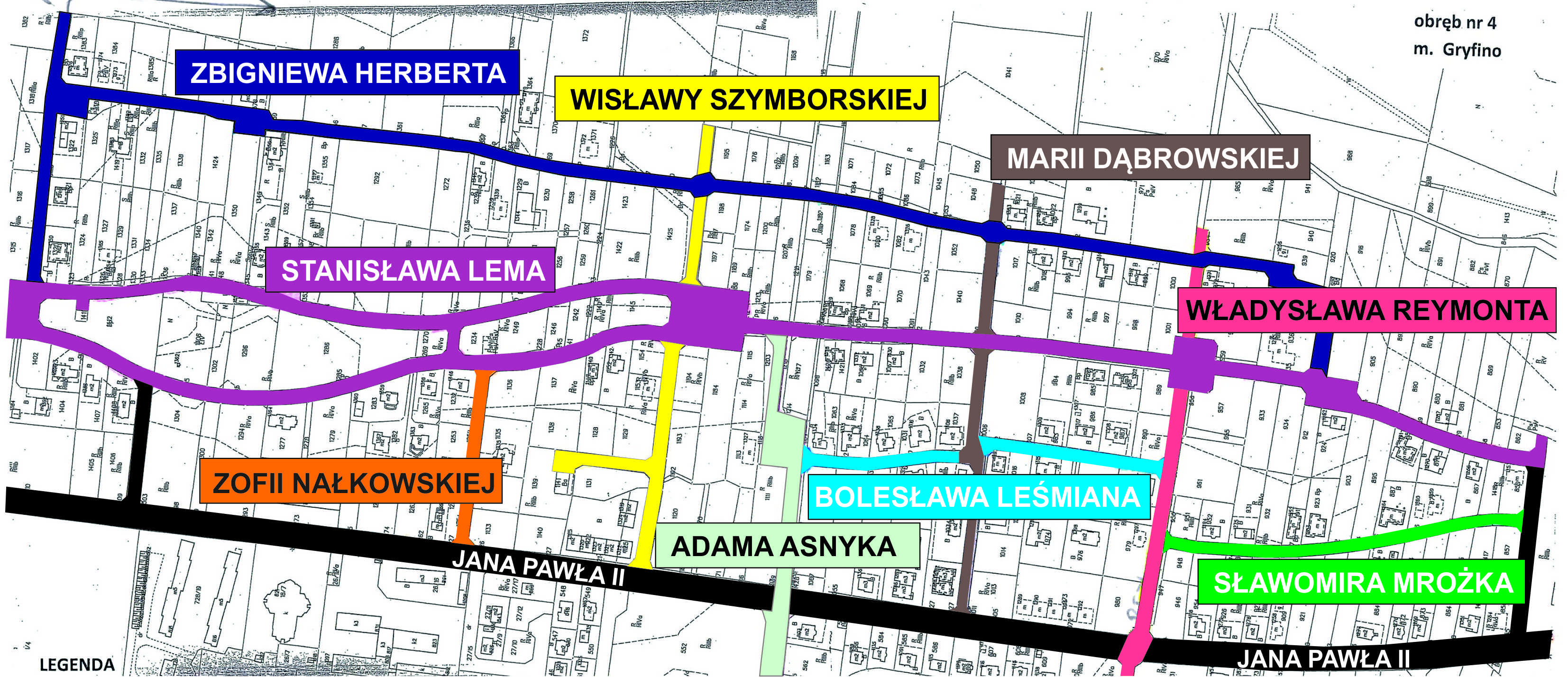 Imię i nazwiskoAdres